1. Read and match: It's foggy.1.			2.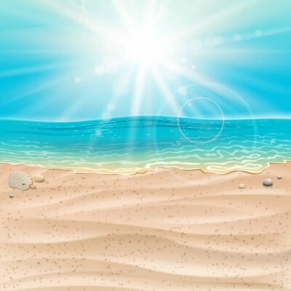 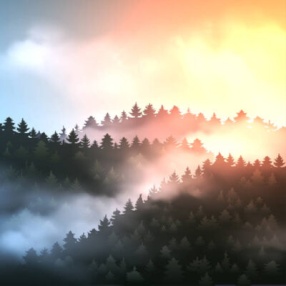 3.			4.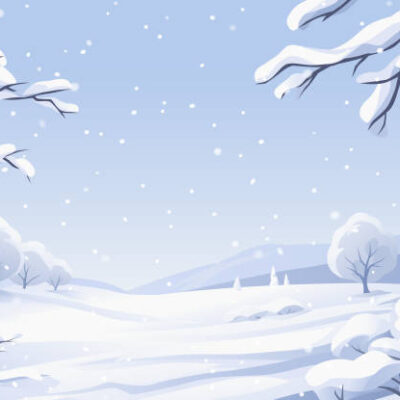 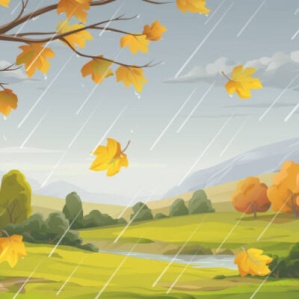 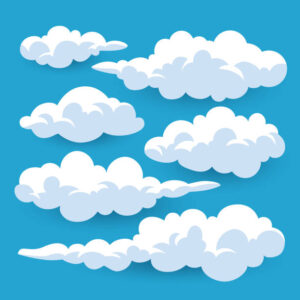 2. Како се на енглеском језику каже - облак?windcloudsun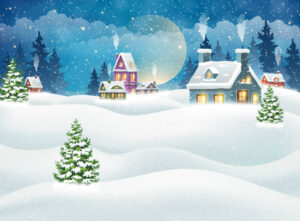 3. What's the weather like?snowysunnyrainy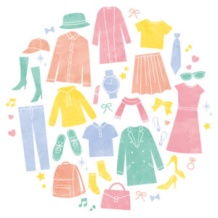 4. Шта све носимо када је напољу топло?dressjumperT-shirtskirtscarfbootsshorts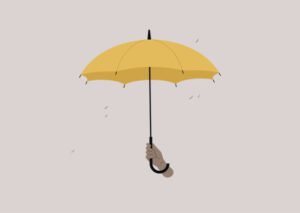 5. What's this?It's a raincoatIt's a hatIt's an umbrella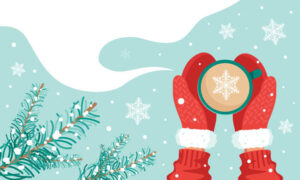 6. Шта носимо када је напољу хладно?scarfbootsjacketskirtsunglasses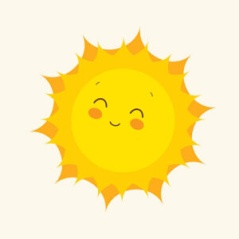 7. What's the weather like?sunnywindysnowy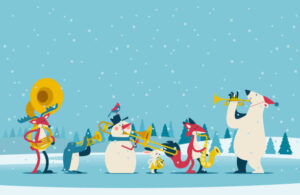 8. Када су обично ниске температуре и пада снег?SummerWinterSpring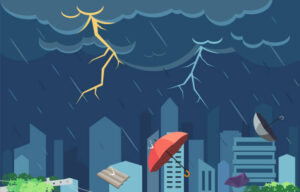 9. What's the weather like?snowycoldsunnywindyhotstormy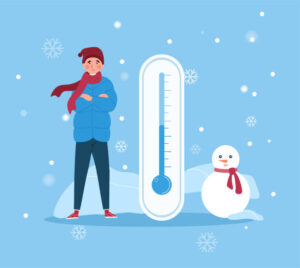 10. How's the weather?____________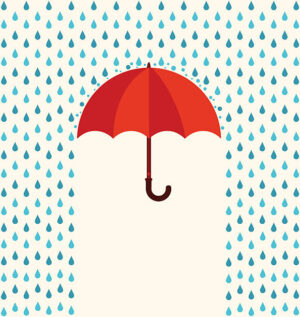 11. How's the weather?____________12. It is cloudy and foggy. It usually rains a lot in:AutumnWinterSummerSpring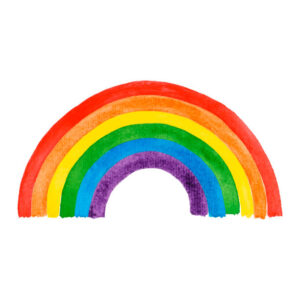 13. What's this?It's a storm.It's a raincoat.It's a rainbow.14. Read and match: It's windy.1.			2.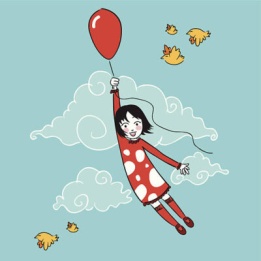 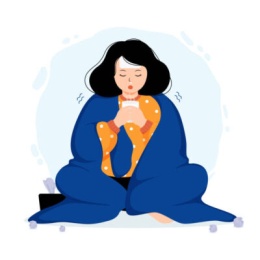 3.			4.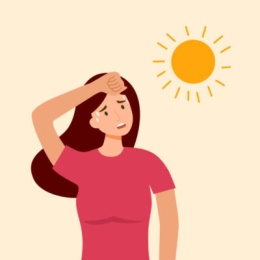 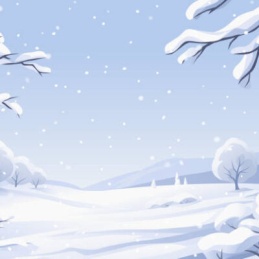 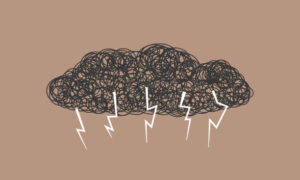 15. Како се на енглеском језику каже - грмљавина?thunderstormrainwind